2016 L1-L3 TTG Provincial Training Camp 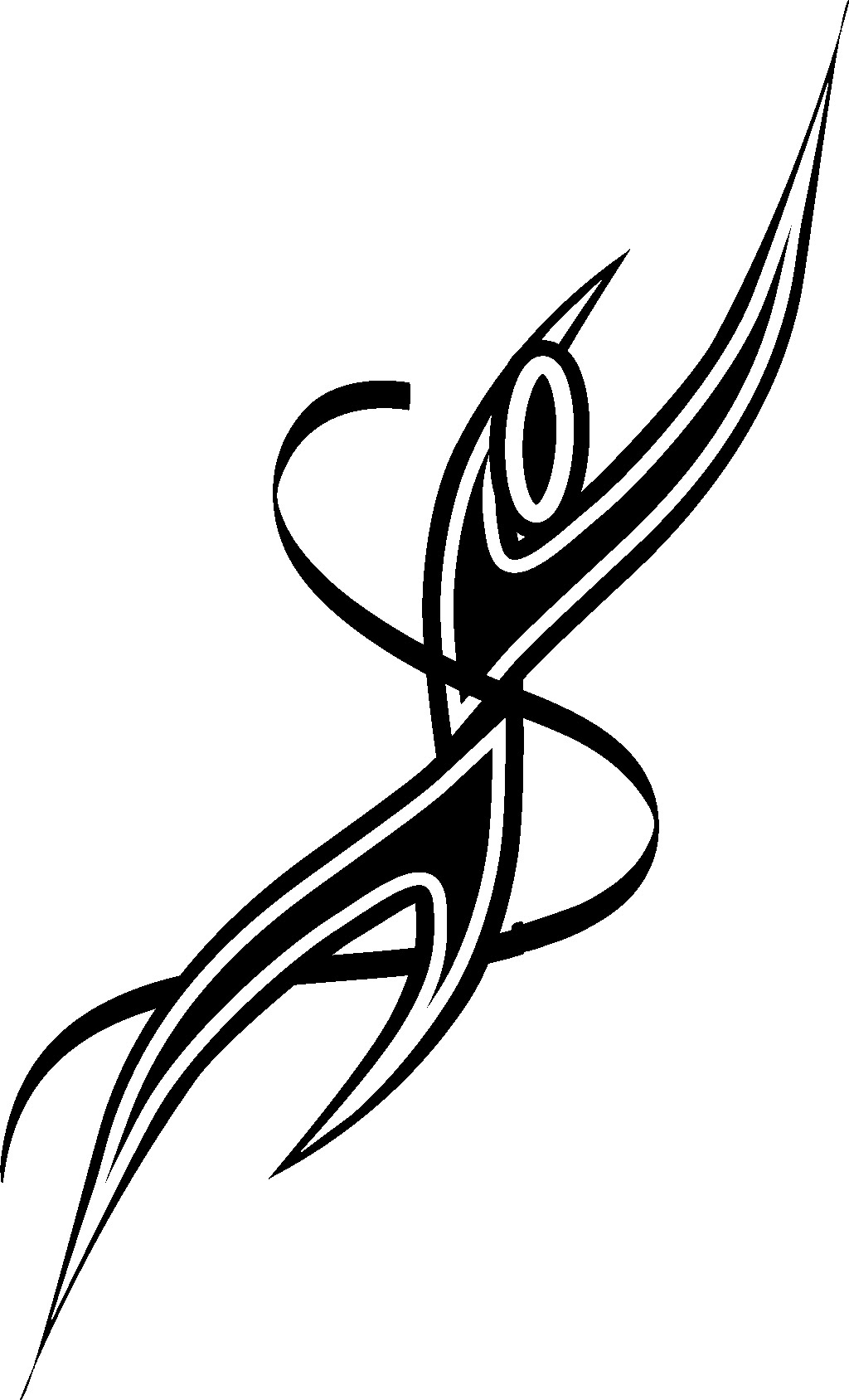 CLUB REGISTRATION SUMMARY SHEETRegistration deadline:  April 8th, 2016
				April 30 – May 1Prince Albert Aerials1150 3rd Avenue West, Prince AlbertSaturday, April 30 		3:30-6:30   Sunday May 1		   9:30-12:30Club: _____________________________________________________________________Coach (es) Attending:_______________________________________________________Number of Athletes: _____ x $50.00 TOTAL PAID: ___________ Payment options:  Cheque ______ Please make payable to Gymnastics Saskatchewan.Visa ____   MasterCard ___ Card Number ________________________ Expiry (M/Y) ________	Please return registration forms and payment to: Gymnastics Saskatchewan1870 Lorne St., Regina, SK S4P 2L7 - Phone: 780-9229 Fax: 780-9475Email: crussell@gymsask.com	Athlete NameBirth YearTRS LevelTRI Level DMT LevelTUMLevel